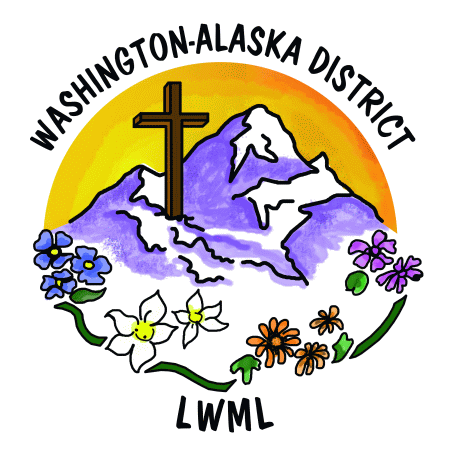 Lutheran Women’s Missionary League Washington-Alaska Districtwww.wa-aklwml.orgLWML Washington-Alaska District ConventionOffering Proposal FormDeadline:  January 31, 2024Send to:	If any questions, contact:Ruth Ann Shimoi, VP of Gospel Outreach	Ruth Ann Shimoi1022 Monroe Ave NE	cell:  206-851-7770 Renton, WA 98056                                                        	email:  snowwoman91@hotmail.comGuidelines:Convention offering proposals to be considered shall be submitted by District LWML members, societies, or zones within the LWML Washington-Alaska District.Each submitted convention offering proposal shall be approved by the Mission Grants Committee before being presented to the convention body for vote.No convention offering shall be for a project that necessitates a permanent subsidy from the LWML Washington-Alaska District.D.  No convention offering shall cover deficits or shortages in a Synodical District or Synod’s treasury.(Note: These guidelines are adapted from the Mission Grant Proposals Section 1, Article XV as directed in Article XV, Section 7, Part E, of the LWML Washington-Alaska District Bylaws.)Information Needed: Name of LWML Washington-Alaska District member, society, or zone submitting proposal:_________________________________________________________________________________Purpose for which funds will be used.  Give details_____________________________________________________________________________________________________________________________________________________________________________________________________________________________________________________________________________________________________________________________________________________________________________________________________________________Name of person or organization to whom check is to be made payable:__________________________________________________________________________________________________________________________________________________________________Name and address of person or organization to whom check is to be sent:____________________________________________________________________________________________________________________________________________________________________________________________________________________________________________________________________________________________________________________________________